PODROČNO TEKMOVANJE V KOŠARKIV sredo, 13. 3. 2024, je v Žalcu potekalo področno tekmovanje v košarki. CVIU Velenje  so zastopali: Timijan Zavolovšek, Denis Ivartnik, Bor Gregorn, Blaž Podkrižnik, Ylli Ajazaj, Isa Saramati, Boštjan Repotočnik in Kristian Ibraimović. Na tekmovanju smo bili izjemno uspešni saj smo zabeležili same zmage. S tem smo postali področni prvaki in se uvrstili tudi na državno tekmovanje. Naši učenci so pokazali res izjemne igre za kar jim čestitamo in jim želimo uspešno nadaljevanje tekmovanja na državni ravni, ki bo potekalo v Ljubljani.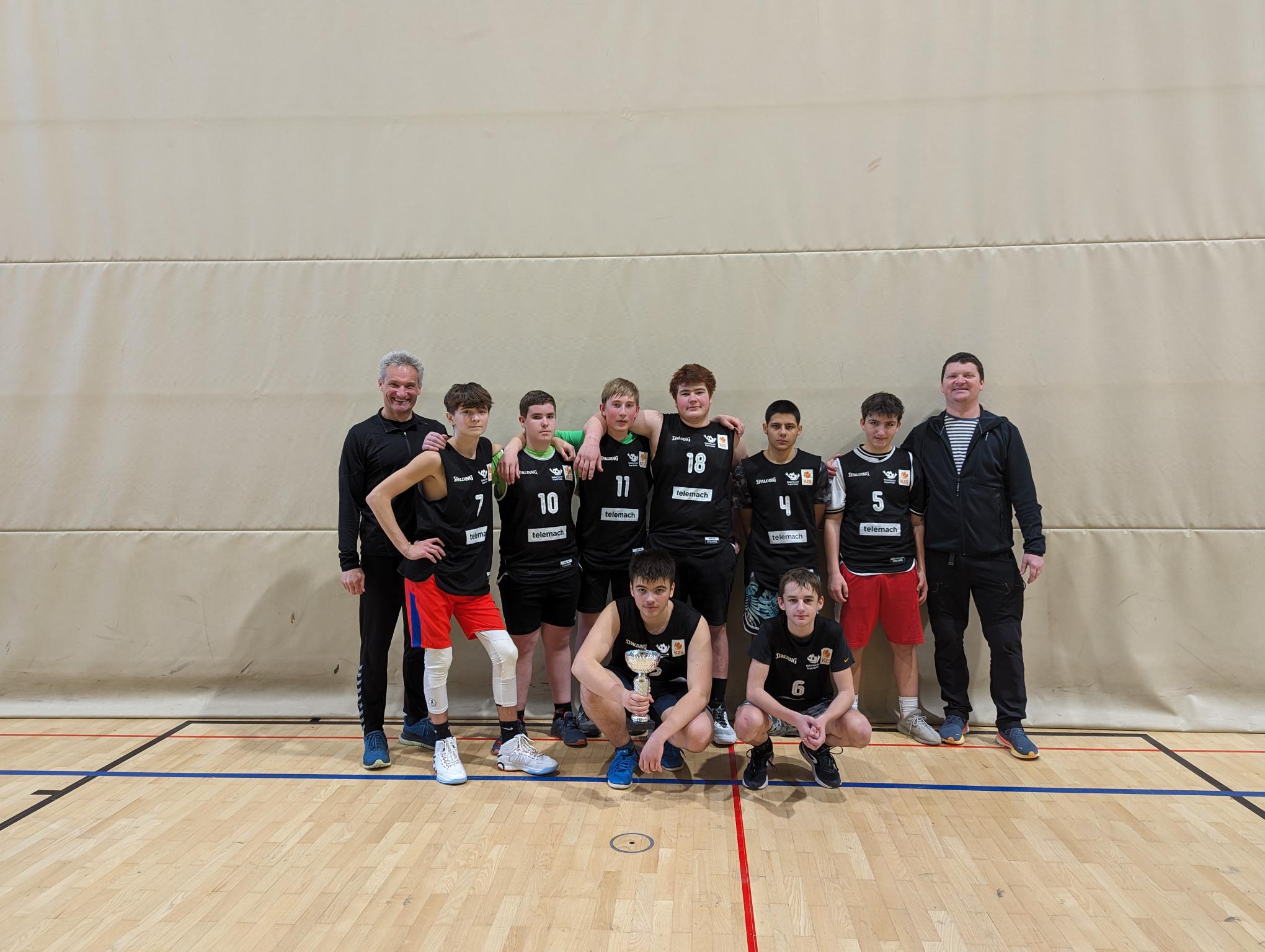 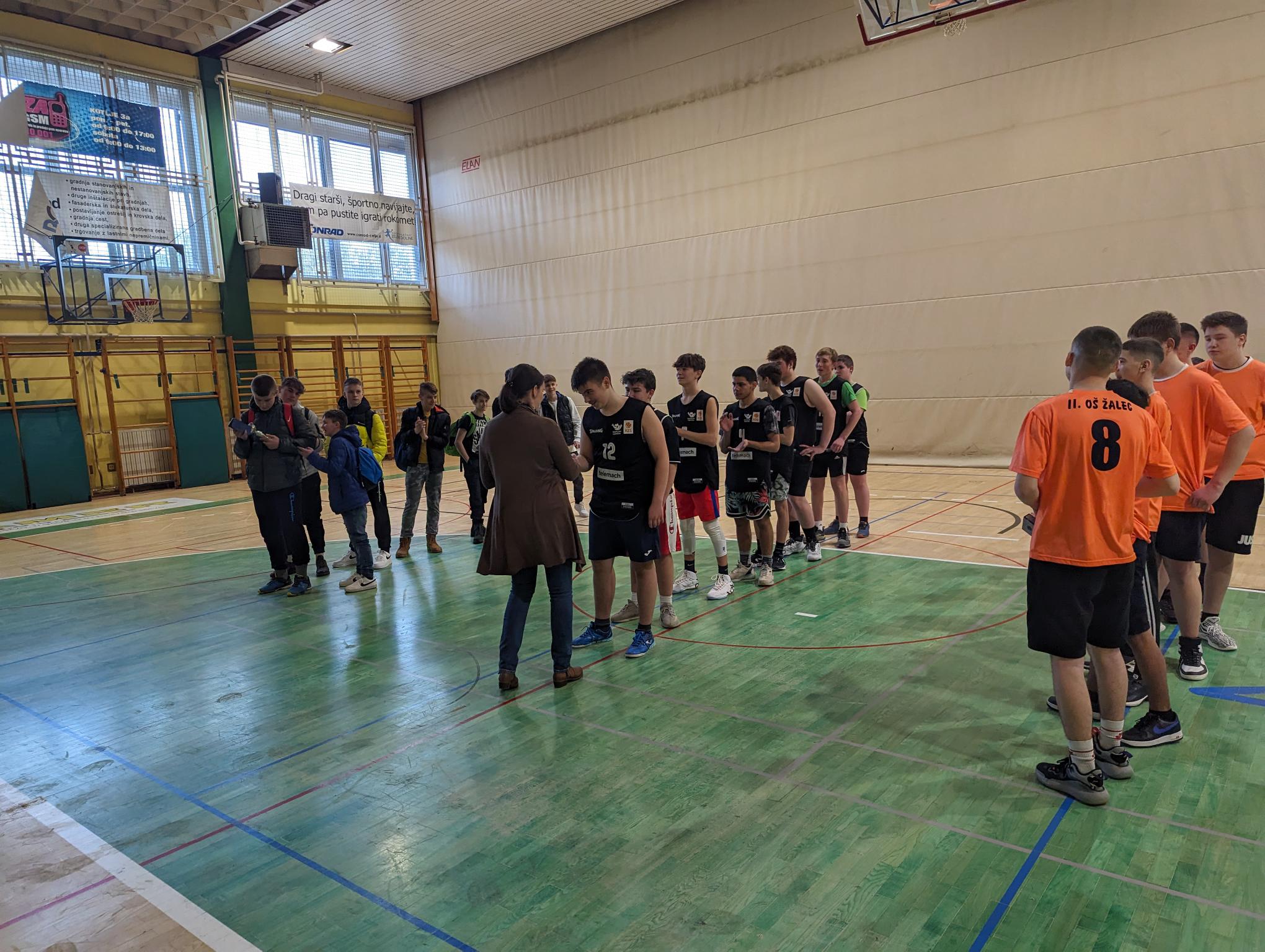 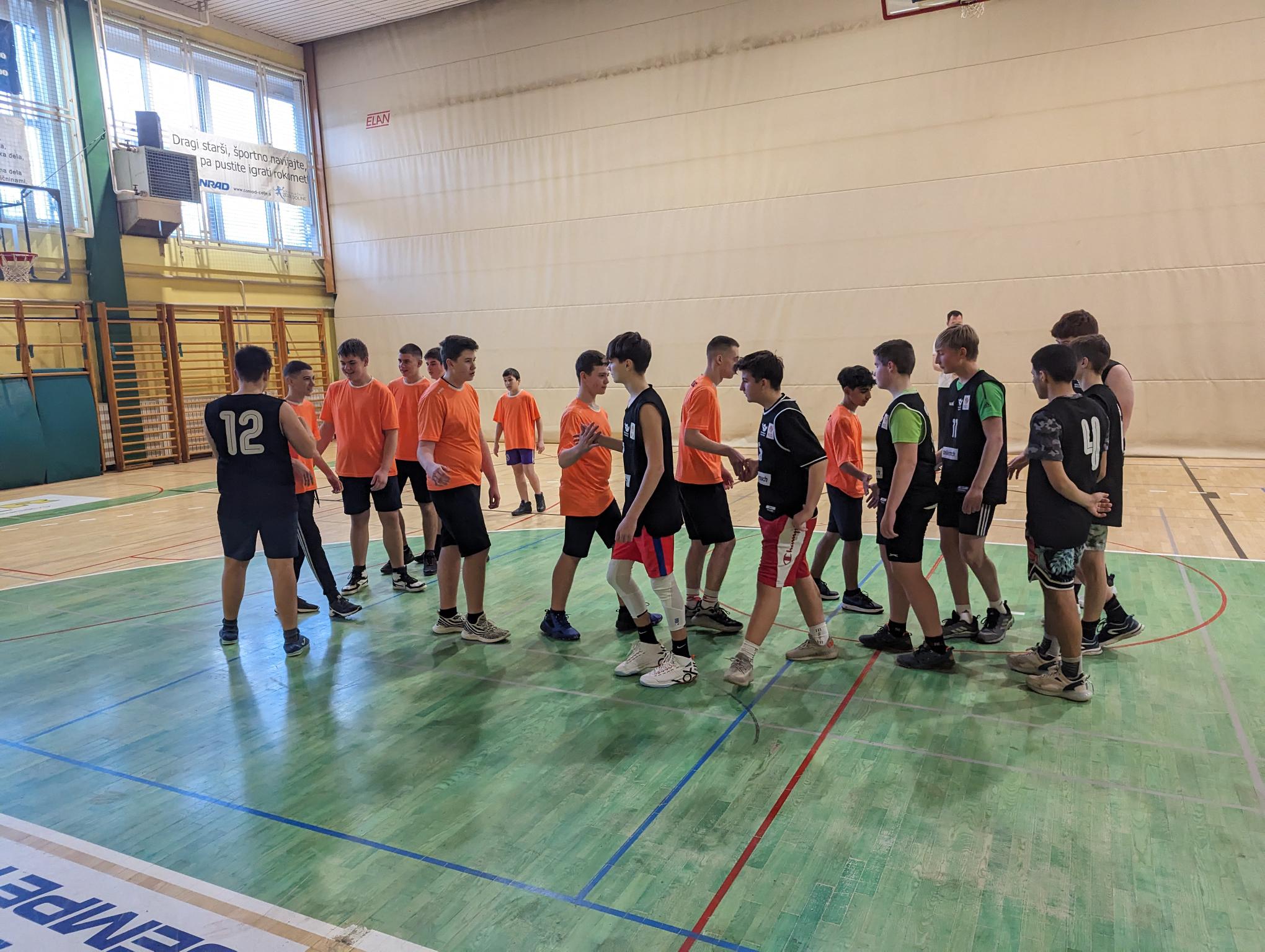 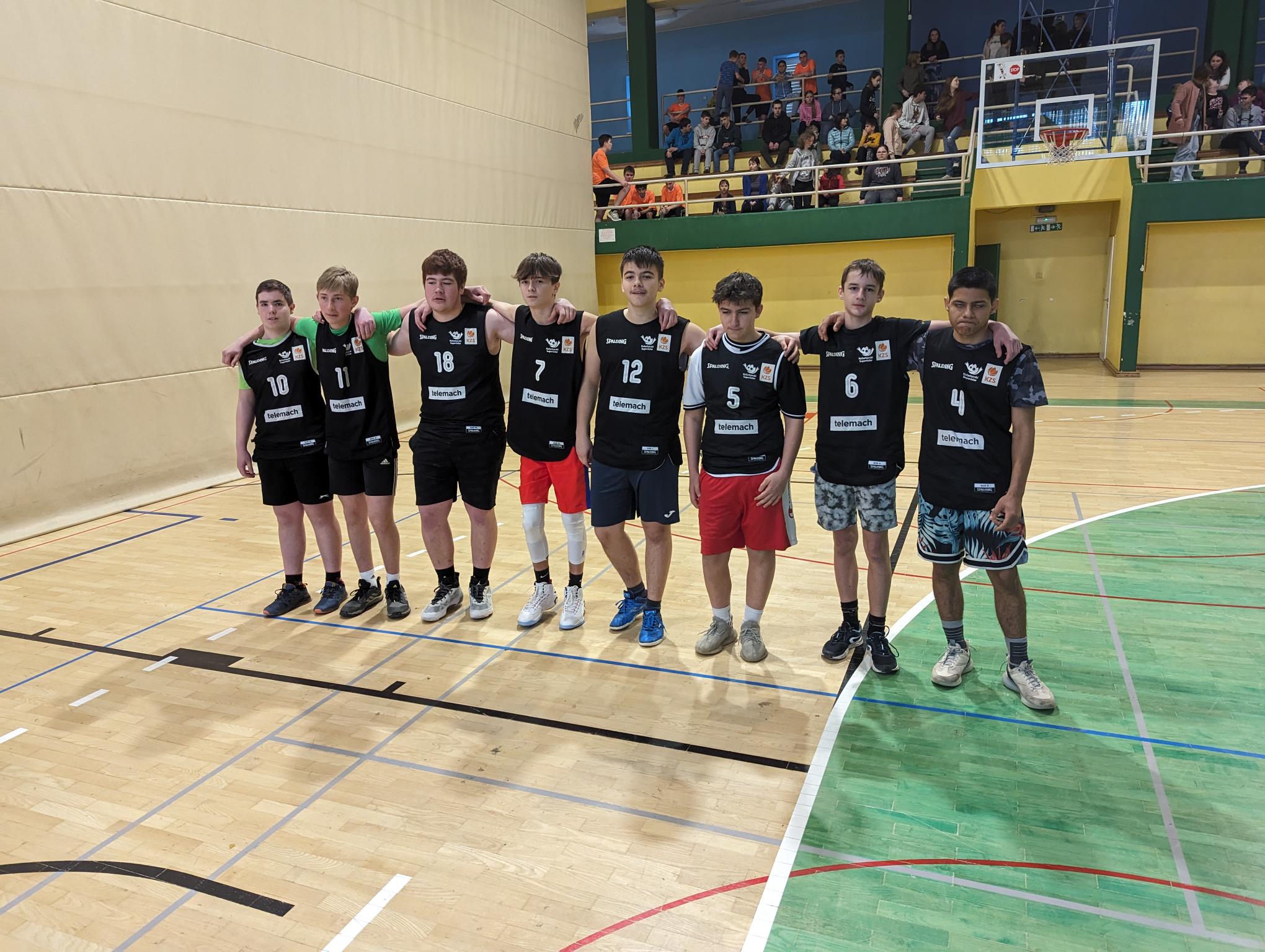 